９月２４日（土）第５回しあわせ元気国体強化記録会スタートリスト・記録速報サイト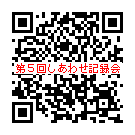 http://sports.geocities.jp/shiawase_genki_5/